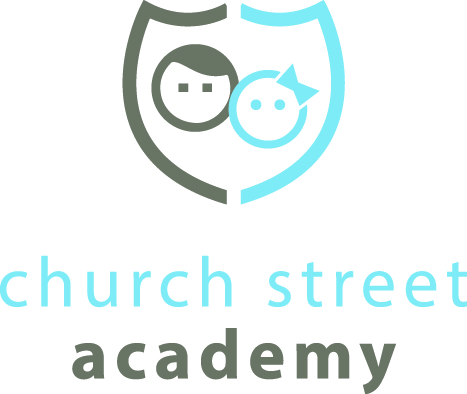 I, _________________________, have watched the parent orientation video and read the parent handbook.  I agree to abide by all the policies set forth by Church Street Academy in the video and in the parent handbook.Parent signature							Date